Informe Final Control Cuota de Captura Langostino amarillo (Cervimunida Johni) regiones III y IV y Langostino amarillo regiones V a VIII, Año 2018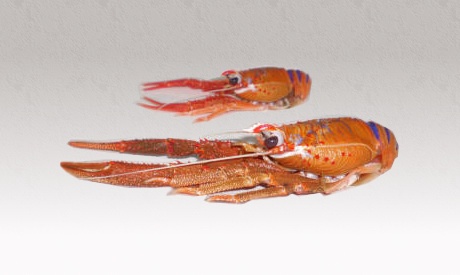 Unidad de Control de CuotasSUBDIRECCION DE PESQUERIASSERVICIO NACIONAL DE PESCA Y ACUICULTURAEnero 20191. OBJETIVO Entregar los antecedentes de cuota de captura 2018 de la unidad de pesquería Langostino Amarillo III y IV Región y de la Langostino amarillo regiones V a VIII, su consumo según las distintas unidades de pesquería e identificar los agentes que incumplieron los criterios de control establecidos en la normativa pesquera. 2. ANTECEDENTES Cuotas de Captura Global Langostino Amarillo III y IV Región y Langostino amarillo regiones V a VIII, Año 2018 Tabla 1. Cuota de Captura y distribución en Toneladas Amarillo III y IV Región, año 2018 (D Ex 777-17)Tabla 2. Cuota de Captura y distribución Langostino Amarillo V-VIII Licitada, año 2018 (D Ex 672-17)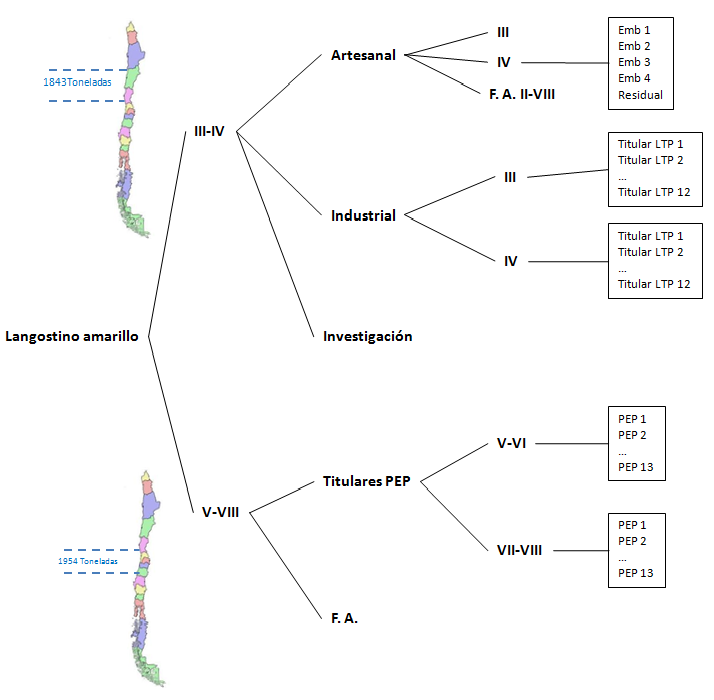 Figura 1. Niveles de Fraccionamiento pesquería Langostino Amarillo III y IV Región y Langostino amarillo regiones V a VIII, Año 2018Normativa que estableció Cuota de Captura y DistribuciónDec. Ex. N° 672-2017 Establece Cuotas Anuales de Captura Especie Langostino Amarillo, V-VIII Regiones. Año 2018. (Publicado en Página Web 10-11-2017) (F.D.O. 15-11-2017)Dec. Ex. N° 777-2017 Establece Cuotas Anuales de Captura Para Unidades de Pesquerías de Crustáceos Demersales Sometidos a Licencias Transables de Pesca, Año 2018. (Publicado en Página Web 19-12-2017) (F.D.O. 21-12-2017)Res. Ex. N° 4337-2017 Establece distribución de las fracciones artesanales de crustáceos demersales por región, año 2018. (Publicado en Página Web 21-12-2017)Res. Ex. N° 4437-2017 Establece distribución la Distribución de la fracción artesanal de crustáceos demersales, IV Región, año 2018Dec. Ex. N° 30-2018 Establece Cuotas Anuales de Captura de Crustáceos Demersales que Indica Fuera de sus Unidades de Pesquería, Años 2018-2020. (Publicado en Página Web 22-01-2018) (F.D.O. 24-01-2018)Movimientos de CuotasArtesanal-ArtesanalR EX N° 4311-18, Autoriza Cesión 12,625 ton entre Artesanales IV regiónArtesanal-IndustrialR EX N° 597-18, Autoriza Cesión 100,111 ton desde Artesanal IV región a Industrial LTP	Industrial-ArtesanalNo hay MovimientosIndustrial-Industrial R EX N° 563-18,	 Deja Sin efecto Compra-Venta LTP con FidecomisoR EX N° 602-18 Deja Sin efecto Compra-Venta LTP con FidecomisoR Ex N° 1531-18, Otorga Langostino  Amarillo LTP	R Ex N° 1532-18, Otorga Langostino  Amarillo LTPR EX N° 1726-18, Otorga Langostino  Amarillo LTP	R EX N° 1727-18, Otorga Langostino  Amarillo LTP		R EX N° 1728-18, Otorga Langostino  Amarillo LTP	R EX N° 1729-18, Otorga Langostino  Amarillo LTP	R EX N° 1730-18, Otorga Langostino  Amarillo LTP		R EX N° 1731-18, Otorga Langostino  Amarillo LTPR EX N° 1733-18, Otorga Langostino  Amarillo LTP		CERTIFICADO N° 124059-18, Comodato Langostino Amarillo PEPCERTIFICADO N°124542-18, Comodato Langostino Amarillo PEPCERTIFICADO N° 124593-18, Comodato Langostino Amarillo PEPCERTIFICADO N° 125604-18, Termino de Contrato Langostino Amarillo PEPCERTIFICADO N° 125608-18, Comodato Langostino Amarillo PEPCERTIFICADO N° 125609-18, Comodato Langostino Amarillo PEPCERTIFICADO N° 128167-18, Usufructo Langostino Amarillo PEPCERTIFICADO N° 128251-18, Modifica Usufructo CERT N°128167	CERTIFICADO N° 129708-18, Comodato Langostino Amarillo PEPCERTIFICADO N° 132911-18, Comodato Langostino Amarillo PEPCERTIFICADO N° 137318-18, Restituye Ton Langostino Amarillo PEPCERTIFICADO N° 137323-18, Restituye Langostino Amarillo PEPCERTIFICADO N° 133384-18, Termino de Contrato Langostino Amarillo PEPCERTIFICADO N° 133388-18, Comodato Langostino Amarillo PEPCERTIFICADO N° 134643-18, Comodato Langostino Amarillo PEPCERTIFICADO N° 139280-18, Comodato Langostino Amarillo PEPCERTIFICADO N° 142149-18, Comodato Langostino Amarillo PEPDescuento por SanciónNo hayConsumo de la Cuota Global de Captura Pesquería Langostino amarillo, año 2018.	El consumo y control de la Cuota global Pesquería Langostino amarillo, para el año 2018, se resume en la tabla 3 y 4.Consumo de Cuota global Pesquería Langostino amarillo III - IV, año 2018. Tabla 3. Consumo cuota global Pesquería Langostino amarillo III – IV, año 2018. Toneladas.En términos globales la Cuota de Captura, se cerró con un consumo de 1723,34 toneladas, correspondiente a un 93,507% de la cuota global de captura establecida para esta unidad de pesquería.Consumo de Cuota global Pesquería Langostino amarillo V – VIII, Licitada, año 2018.Tabla 4. Consumo cuota global Pesquería Langostino amarillo V – VIII, año 2018. Toneladas.En términos globales la Cuota de Captura, se cerró con un consumo de 1882,48 toneladas, correspondiente a un 96,34 % de la cuota global de captura establecida para esta  unidad de pesquería.Detalle de OperaciónDe la operación ArtesanalConsumo de cuotas artesanales por menor nivel de fraccionamiento en Pesquería Langostino amarillo  III - IV Regiones, se resume en la tabla siguiente:Tabla 5. Consumo cuota artesanal Pesquería Langostino amarillo III – IV, año 2018. Toneladas.De la operación Industrial LTP Langostino amarillo  III - IV RegionesLa fracción industrial de la pesquería de Langostino amarillo  III - IV Regiones es dividida entre los distintos titulares de Licencias Transables de Pesca (LTP), que tienen un coeficiente de participación asignado para la mencionada pesquería. Para el año 2018, el consumo de cuota industrial LTP  de Langostino amarillo III – IV y sus movimientos, se resume en la tabla numero 6.Tabla 6 Consumo cuota industrial LTP  Langostino amarillo III – IV, año 2018. Toneladas.La fracción industrial de la pesquería de Langostino amarillo  III - IV Regiones, es dividida regionalmente  entre los distintos titulares de LTP. El consumo por asignatario de cuotas LTP Langostino amarillo III-IV, se presentan en las tablas siguientes:Tabla 7. Consumo cuota industrial LTP Langostino amarillo, III Región, año 2018. Toneladas.Tabla 8. Consumo cuota industrial LTP Langostino amarillo IV Región, año 2018. Toneladas.De la operación Industrial (PEP) Langostino amarillo  V- VIII RegionesLa pesquería de Langostino amarillo V - VIII Regiones es dividida entre los distintos titulares de Permisos Extraordinarios de Pesca (PEP), que tienen un coeficiente de participación asignado para la mencionada pesquería. Para el año 2018, el consumo total de la unidad de pesquería V-VIII se resume en la tabla numero 9.Tabla 9. Consumo cuota anual Langostino amarillo PEP  V-VIII Región, año 2018. Toneladas.El consumo de cuotas de la a pesquería Licitadas (PEP) Langostino amarillo, por área de distribución, para el año 2018 se muestra en la tablas números 10 y 11.Tabla 10. Consumo cuota licitada PEP  Langostino amarillo Área V-VI Región, año 2018. Toneladas.Tabla 11. Consumo cuota licitada PEP Langostino amarillo, Áreas VII-VIII Región, año 2018. Toneladas.3. RESULTADOSDe acuerdo a la información estadística de las capturas disponible a la fecha del presente informe, a los reportes de cuotas regionales enviados por cada una de las direcciones regionales y a los movimientos de cuotas proporcionados por la Subsecretaria de Pesca y el Servicio Nacional de Pesca y Acuicultura, a continuación se informa si existen sobreconsumos respecto de las cuotas asignadas  año 2018 para la pesquería de Langostino amarillo. Si bien los datos se encuentran registrados y validados a la fecha, es posible que estos varíen por entrega adicional de información, toda vez que se den por comunicados a los titulares mencionados y/o se aporte información adicional no considerada.Cada región deberá analizar los antecedentes entregados en este informe y tomar las acciones correspondientes, toda vez que exista un sobreconsumo.  Sobreconsumos en cuotas Pesca de Investigación año 2018. Se registra un sobreconsumo en la cuota asignada año 2018 a la fracción Pesca de Investigación en la Unidad de Pesquería Langostino amarillo III – IV.Cabe señalar que esta cuota se cerró mediante Oficio N° 132585 el  07 de noviembre para la Unidad de pesquería III-IV, registrándose la siguiente operación posterior al cierre de cuota. Sobreconsumos en cuotas artesanales año 2018. No se registran sobreconsumos de langostino amarillo III y IV Regiones, en las asignaciones de cuota del sector artesanal Sobreconsumos en cuotas industriales LTP año 2018No existieron sobreconsumos en asignaciones de cuota Industrial LTP para la pesquería de Langostino amarillo III – IV Regiones.Sin embargo en la distribución de la cuota región de Coquimbo, el titular de LTP, ISLADAMAS S.A. PESQ., sobrepaso la cuota asignada en 0,241 toneladas, correspondiente a un sobreconsumo de 0,28%Sobreconsumos en cuotas industriales PEP año 2018Para el año 2018 en la unidad de pesquería Licitada de Langostino amarillo V – VIII Regiones, no se registraron sobreconsumos de cuota Fraccionamiento Amarillo III y IV RegionesCuota asignada CUOTA GLOBAL AÑO 20181843Reserva Investigación 37Remanente1806FRACCION INDUSTRIAL (con descuento art. 16° transitorio)1050Objetivo III Región  30       Marzo-Agosto27       Octubre-Diciembre3       Objetivo IV Región  (con descuento art. 16° transitorio)1020       Marzo-Agosto918       Octubre-Diciembre102FRACCION ARTESANAL con incremento art. 16° transitorio756              F. Acompañante16             Objetivo Artesanal 580Fraccionamiento Langostino Amarillo V-VIII RegionesCuota asignada Cuota Global año 20181954Reserva Investigación V-VIII39Fauna Acompañante V-VIII25FRACCION LICITADA V-VIII (Art 39)1890     Marzo-Agosto1706    Octubre-Diciembre184         Área V-VI Región  1140     Marzo-Agosto1026    Octubre-Diciembre114Área VII-VIII Región  730     Marzo-Agosto680    Octubre-Diciembre70U PesqueríaFraccionamientos Cuota anual asignadaMovimientosCuota EfectivaCapturaSaldoConsumo %Langostino amarillo III-IVArtesanal III30,000,0030,000,0030,000,00%Langostino amarillo III-IVArtesanal IV710,00-100,11609,89569,2440,6593,33%Langostino amarillo III-IVFauna Acompañante16,000,0016,000,0115,990,08%Langostino amarillo III-IVIndustrial Ltp III30,000,0030,0020,259,7567,51%Langostino amarillo III-IVIndustrial Ltp IV1020,00100,111120,111084,6835,4396,84%Langostino amarillo III-IVInvestigación III-IV37,000,0037,0049,16-12,16132,86%Langostino amarillo III-IVImprevisto0,000,000,000,000,000,00%Langostino amarillo III-IVTotal Cuota Global Langostino Amarillo III - IV1843,000,001843,001723,34119,6693,507%U PesqueríaFraccionamientos Cuota asignadaMovimientosCuota EfectivaCapturaSaldoConsumo %Langostino amarillo V-VIIILicitada Pep V-VI1140,010,011140,011120,8519,1798,32%Langostino amarillo V-VIIILicitada Pep VII-VIII750,000,00750,01734,8215,1997,97%Langostino amarillo V-VIIIFauna Acompañante V-VIII25,000,0025,001,3623,655,42%Langostino amarillo V-VIIIInvestigación V-VIII39,000,0039,0025,4613,5465,29%Langostino amarillo V-VIIITotal Langostino Amarillo V - VIII1954,010,011954,021882,4871,5496,34%RegiónAsignatario de CuotaCuota asignadaMovimientoCuota EfectivaCapturaSaldo%ConsumoRegión de AtacamaREGION30,000,0030,000,0030,000,00%Región de AtacamaREGION30,000,0030,000,0030,000,00%Región de Coquimbo PUNTA TALCA200,22-100,11100,1198,341,7798,23%Región de Coquimbo PUNTA TALCA200,22-100,11100,1198,341,7798,23%Región de Coquimbo TRAUWUN I186,730,00186,73185,900,8399,56%Región de Coquimbo TRAUWUN I186,730,00186,73185,900,8399,56%Región de Coquimbo CHAFIC I144,13-12,63131,51115,0316,4787,47%Región de Coquimbo CHAFIC I144,13-12,63131,51115,0316,4787,47%Región de Coquimbo ISLA TABON136,320,00136,32118,3717,9586,83%Región de Coquimbo ISLA TABON136,320,00136,32118,3717,9586,83%Región de Coquimbo BOLSON RESIDUAL42,6012,6355,2351,593,6393,42%Región de Coquimbo BOLSON RESIDUAL42,6012,6355,2351,593,6393,42%Región de Coquimbo Total Langostino amarillo III-IV Artesanal740,00-100,11639,89569,2470,6588,96%Resumen Anual Control Cuota Langostino Amarillo LTP III-IVResumen Anual Control Cuota Langostino Amarillo LTP III-IVResumen Anual Control Cuota Langostino Amarillo LTP III-IVResumen Anual Control Cuota Langostino Amarillo LTP III-IVResumen Anual Control Cuota Langostino Amarillo LTP III-IVResumen Anual Control Cuota Langostino Amarillo LTP III-IVResumen Anual Control Cuota Langostino Amarillo LTP III-IV AsignatarioCuota Asignada  MovimientosCuota EfectivaCaptura SaldoConsumo %ANTARTIC SEAFOOD S.A.369,01200,0000369,0120360,76108,251097,76%ANTARTIC SEAFOOD S.A.369,01200,0000369,0120360,76108,251097,76%BAYCIC BAYCIC MARIA 0,03150,00000,03150,00000,03150,00%BAYCIC BAYCIC MARIA 0,03150,00000,03150,00000,03150,00%BRACPESCA S.A.402,0725100,1100502,1825498,71803,464599,31%BRACPESCA S.A.402,0725100,1100502,1825498,71803,464599,31%GRIMAR S.A. PESQ.0,18180,00000,18180,00000,18180,00%GRIMAR S.A. PESQ.0,18180,00000,18180,00000,18180,00%ISLADAMAS S.A. PESQ.138,2034-50,179588,023986,74501,278998,55%ISLADAMAS S.A. PESQ.138,2034-50,179588,023986,74501,278998,55%MOROZIN BAYCIC MARIA ANA0,10510,00000,10510,00000,10510,00%MOROZIN BAYCIC MARIA ANA0,10510,00000,10510,00000,10510,00%MOROZIN YURECIC MARIO0,02110,00000,02110,00000,02110,00%MOROZIN YURECIC MARIO0,02110,00000,02110,00000,02110,00%QUINTERO S.A. PESQ.69,96900,000069,969061,13108,838087,37%QUINTERO S.A. PESQ.69,96900,000069,969061,13108,838087,37%RUBIO Y MAUAD LTDA.51,702650,4000102,102697,57704,525695,57%RUBIO Y MAUAD LTDA.51,702650,4000102,102697,57704,525695,57%SUNRISE S.A. PESQ.0,00000,00000,00000,00000,00000,00%SUNRISE S.A. PESQ.0,00000,00000,00000,00000,00000,00%ENFEMAR LTDA. SOC. PESQ.0,85060,00000,85060,00000,85060,00%ENFEMAR LTDA. SOC. PESQ.0,85060,00000,85060,00000,85060,00%ALIMENTOS ALSAN LTDA.0,2205-0,22050,00000,00000,00000,00%ALIMENTOS ALSAN LTDA.0,2205-0,22050,00000,00000,00000,00%SOC. DISTRIBUIDORA DE PRODUCTOS DEL MAR LTDA.0,00000,00000,00000,00000,00000,00%SOC. DISTRIBUIDORA DE PRODUCTOS DEL MAR LTDA.0,00000,00000,00000,00000,00000,00%DA VENEZIA RETAMALES ANTONIO0,00000,00000,00000,00000,00000,00%DA VENEZIA RETAMALES ANTONIO0,00000,00000,00000,00000,00000,00%NICANOR GONZALEZ VEGA17,62980,000017,62980,000017,62980,00%NICANOR GONZALEZ VEGA17,62980,000017,62980,000017,62980,00%TOTAL ASIGNATARIOS LTP1049,9999100,11001150,10991104,932045,177996,07%TOTAL ASIGNATARIOS LTP1049,9999100,11001150,10991104,932045,177996,07%Control Cuota LTP III Región (t)Control Cuota LTP III Región (t)Control Cuota LTP III Región (t)Control Cuota LTP III Región (t)Control Cuota LTP III Región (t)Control Cuota LTP III Región (t)Control Cuota LTP III Región (t) AsignatarioCuota AsignadaMovimientosCuota EfectivaCapturaSaldo (t)Consumo %ANTARTIC SEAFOOD S.A.10,5430,00010,5437,9052,63874,98%ANTARTIC SEAFOOD S.A.10,5430,00010,5437,9052,63874,98%BAYCIC BAYCIC MARIA 0,0010,0000,0010,0000,0010,00%BAYCIC BAYCIC MARIA 0,0010,0000,0010,0000,0010,00%BRACPESCA S.A.11,4880,00011,4888,7552,73376,21%BRACPESCA S.A.11,4880,00011,4888,7552,73376,21%GRIMAR S.A. PESQ.0,0050,0000,0050,0000,0050,00%GRIMAR S.A. PESQ.0,0050,0000,0050,0000,0050,00%ISLADAMAS S.A. PESQ.3,949-1,4342,5150,9951,52039,56%ISLADAMAS S.A. PESQ.3,949-1,4342,5150,9951,52039,56%MOROZIN BAYCIC MARIA ANA0,0030,0000,0030,0000,0030,00%MOROZIN BAYCIC MARIA ANA0,0030,0000,0030,0000,0030,00%MOROZIN YURECIC MARIO0,0010,0000,0010,0000,0010,00%MOROZIN YURECIC MARIO0,0010,0000,0010,0000,0010,00%QUINTERO S.A. PESQ.1,9990,0001,9990,0001,9990,00%QUINTERO S.A. PESQ.1,9990,0001,9990,0001,9990,00%RUBIO Y MAUAD LTDA.1,4771,4402,9172,5990,31889,09%RUBIO Y MAUAD LTDA.1,4771,4402,9172,5990,31889,09%SUNRISE S.A. PESQ.0,0000,0000,0000,0000,0000,00%SUNRISE S.A. PESQ.0,0000,0000,0000,0000,0000,00%ENFEMAR LTDA. SOC. PESQ.0,0240,0000,0240,0000,0240,00%ENFEMAR LTDA. SOC. PESQ.0,0240,0000,0240,0000,0240,00%ALIMENTOS ALSAN LTDA.0,006-0,0060,0000,0000,0000,00%ALIMENTOS ALSAN LTDA.0,006-0,0060,0000,0000,0000,00%SOC. DISTRIBUIDORA DE PRODUCTOS DEL MAR LTDA.0,0000,0000,0000,0000,0000,00%SOC. DISTRIBUIDORA DE PRODUCTOS DEL MAR LTDA.0,0000,0000,0000,0000,0000,00%DA VENEZIA RETAMALES ANTONIO0,0000,0000,0000,0000,0000,00%DA VENEZIA RETAMALES ANTONIO0,0000,0000,0000,0000,0000,00%NICANOR GONZALEZ VEGA0,5040,0000,5040,0000,5040,00%NICANOR GONZALEZ VEGA0,5040,0000,5040,0000,5040,00%TOTAL ASIGNATARIOS LTP30,0000,00030,00020,2549,74667,51%TOTAL ASIGNATARIOS LTP30,0000,00030,00020,2549,74667,51%Control Cuota LTP IV Región (t)Control Cuota LTP IV Región (t)Control Cuota LTP IV Región (t)Control Cuota LTP IV Región (t)Control Cuota LTP IV Región (t)Control Cuota LTP IV Región (t)Control Cuota LTP IV Región (t) AsignatarioCuota Asignada MovimientosCuota EfectivaCapturaSaldo (t)Consumo %ANTARTIC SEAFOOD S.A.358,4690,000358,469352,8565,61398,43%ANTARTIC SEAFOOD S.A.358,4690,000358,469352,8565,61398,43%BAYCIC BAYCIC MARIA 0,0310,0000,0310,0000,0310,00%BAYCIC BAYCIC MARIA 0,0310,0000,0310,0000,0310,00%BRACPESCA S.A.390,585100,110490,695489,9630,73299,85%BRACPESCA S.A.390,585100,110490,695489,9630,73299,85%GRIMAR S.A. PESQ.0,1770,0000,1770,0000,1770,00%GRIMAR S.A. PESQ.0,1770,0000,1770,0000,1770,00%ISLADAMAS S.A. PESQ.134,255-48,74685,50985,750-0,241100,28%ISLADAMAS S.A. PESQ.134,255-48,74685,50985,750-0,241100,28%MOROZIN BAYCIC MARIA ANA0,1020,0000,1020,0000,1020,00%MOROZIN BAYCIC MARIA ANA0,1020,0000,1020,0000,1020,00%MOROZIN YURECIC MARIO0,0210,0000,0210,0000,0210,00%MOROZIN YURECIC MARIO0,0210,0000,0210,0000,0210,00%QUINTERO S.A. PESQ.67,9700,00067,97061,1316,83989,94%QUINTERO S.A. PESQ.67,9700,00067,97061,1316,83989,94%RUBIO Y MAUAD LTDA.50,22548,96099,18594,9784,20795,76%RUBIO Y MAUAD LTDA.50,22548,96099,18594,9784,20795,76%SUNRISE S.A. PESQ.0,0000,0000,0000,0000,0000,00%SUNRISE S.A. PESQ.0,0000,0000,0000,0000,0000,00%ENFEMAR LTDA. SOC. PESQ.0,8260,0000,8260,0000,8260,00%ENFEMAR LTDA. SOC. PESQ.0,8260,0000,8260,0000,8260,00%ALIMENTOS ALSAN LTDA.0,214-0,2140,0000,0000,0000,00%ALIMENTOS ALSAN LTDA.0,214-0,2140,0000,0000,0000,00%SOC. DISTRIBUIDORA DE PRODUCTOS DEL MAR LTDA.0,0000,0000,0000,0000,0000,00%SOC. DISTRIBUIDORA DE PRODUCTOS DEL MAR LTDA.0,0000,0000,0000,0000,0000,00%DA VENEZIA RETAMALES ANTONIO0,0000,0000,0000,0000,0000,00%DA VENEZIA RETAMALES ANTONIO0,0000,0000,0000,0000,0000,00%NICANOR GONZALEZ VEGA17,1260,00017,1260,00017,1260,00%NICANOR GONZALEZ VEGA17,1260,00017,1260,00017,1260,00%TOTAL ASIGNATARIOS LTP1020,000100,1101120,1101084,67835,43296,84%TOTAL ASIGNATARIOS LTP1020,000100,1101120,1101084,67835,43296,84%Resumen anual Control Cuota Langostino Amarillo PEP V-VIIIResumen anual Control Cuota Langostino Amarillo PEP V-VIIIResumen anual Control Cuota Langostino Amarillo PEP V-VIIIResumen anual Control Cuota Langostino Amarillo PEP V-VIIIResumen anual Control Cuota Langostino Amarillo PEP V-VIIIResumen anual Control Cuota Langostino Amarillo PEP V-VIIIResumen anual Control Cuota Langostino Amarillo PEP V-VIIIAsignatarioCuota Asignada  V-VIIIMovimientosCuota EfectivaCaptura V-VIIISaldo (t)Consumo%CAMANCHACA PESCA SUR628,9390-5,0735623,8655622,34601,519599,76%CAMANCHACA PESCA SUR628,9390-5,0735623,8655622,34601,519599,76%PESCA FINA SpA0,00000,00000,00000,00000,00000,00%PESCA FINA SpA0,00000,00000,00000,00000,00000,00%QUINTERO S.A. PESQ.39,84510,000039,845135,99303,852190,33%QUINTERO S.A. PESQ.39,84510,000039,845135,99303,852190,33%BRACPESCA S.A.426,3161-0,0001426,3160425,51900,797099,81%BRACPESCA S.A.426,3161-0,0001426,3160425,51900,797099,81%ISLADAMAS S.A. PESQ.303,8112114,5151418,3263413,50604,820398,85%ISLADAMAS S.A. PESQ.303,8112114,5151418,3263413,50604,820398,85%ANTARTIC SEAFOOD S.A.155,73650,0000155,7365145,446010,290593,39%ANTARTIC SEAFOOD S.A.155,73650,0000155,7365145,446010,290593,39%ANTONIO CRUZ CORDOVA NAKOUZI E.I.R.L0,25840,00000,25840,00000,25840,00%ANTONIO CRUZ CORDOVA NAKOUZI E.I.R.L0,25840,00000,25840,00000,25840,00%ENFEMAR LTDA. SOC. PESQ.0,10320,00000,10320,00000,10320,00%ENFEMAR LTDA. SOC. PESQ.0,10320,00000,10320,00000,10320,00%PACIFICBLU SpA.333,0739-325,50357,57040,00007,57040,00%PACIFICBLU SpA.333,0739-325,50357,57040,00007,57040,00%ANTONIO DA VENEZIA RETAMALES 0,03800,00000,03800,00000,03800,00%ANTONIO DA VENEZIA RETAMALES 0,03800,00000,03800,00000,03800,00%LANDES S.A. SOC. PESQ.1,89000,00001,89000,00001,89000,00%LANDES S.A. SOC. PESQ.1,89000,00001,89000,00001,89000,00%JORGE COFRE REYES0,0000128,6334128,6334127,54901,084499,16%JORGE COFRE REYES0,0000128,6334128,6334127,54901,084499,16%CRISTIAN MARDONES PANTOJA0,00000,00000,00000,00000,00000,00%CRISTIAN MARDONES PANTOJA0,00000,00000,00000,00000,00000,00%PESQUERA CMK LTDA.0,000087,438187,438185,30502,133197,56%PESQUERA CMK LTDA.0,000087,438187,438185,30502,133197,56%RUBIO Y MAUAD LTDA.0,00000,00000,00000,00000,00000,00%RUBIO Y MAUAD LTDA.0,00000,00000,00000,00000,00000,00%TOTAL ASIGNATARIOS PEP1890,01130,00951890,02081855,664034,356898,18%TOTAL ASIGNATARIOS PEP1890,01130,00951890,02081855,664034,356898,18%Control Cuota V-VI Región (t) (zonas 111-112)Control Cuota V-VI Región (t) (zonas 111-112)Control Cuota V-VI Región (t) (zonas 111-112)Control Cuota V-VI Región (t) (zonas 111-112)Control Cuota V-VI Región (t) (zonas 111-112)Control Cuota V-VI Región (t) (zonas 111-112)Control Cuota V-VI Región (t) (zonas 111-112)AsignatarioCuota AsignadaMovimientosCuota EfectivaCapturaSaldo (t)Consumo %CAMANCHACA PESCA SUR379,3600-167,3617211,9983211,51900,479399,77%CAMANCHACA PESCA SUR379,3600-167,3617211,9983211,51900,479399,77%PESCA FINA SpA0,00000,00000,00000,00000,00000,00%PESCA FINA SpA0,00000,00000,00000,00000,00000,00%QUINTERO S.A. PESQ.24,03360,000024,033622,34501,688692,97%QUINTERO S.A. PESQ.24,03360,000024,033622,34501,688692,97%BRACPESCA S.A.257,1430160,9840418,1270417,75300,374099,91%BRACPESCA S.A.257,1430160,9840418,1270417,75300,374099,91%ISLADAMAS S.A. PESQ.183,251272,3900255,6413251,02104,620398,19%ISLADAMAS S.A. PESQ.183,251272,3900255,6413251,02104,620398,19%ANTARTIC SEAFOOD S.A.93,93630,000093,936389,19904,737394,96%ANTARTIC SEAFOOD S.A.93,93630,000093,936389,19904,737394,96%ANTONIO CRUZ CORDOVA NAKOUZI E.I.R.L0,15580,00000,15580,00000,15580,00%ANTONIO CRUZ CORDOVA NAKOUZI E.I.R.L0,15580,00000,15580,00000,15580,00%ENFEMAR LTDA. SOC. PESQ.0,06220,00000,06220,00000,06220,00%ENFEMAR LTDA. SOC. PESQ.0,06220,00000,06220,00000,06220,00%PACIFICBLU SpA.200,9017-196,33554,56620,00004,56620,00%PACIFICBLU SpA.200,9017-196,33554,56620,00004,56620,00%ANTONIO DA VENEZIA RETAMALES 0,02290,00000,02290,00000,02290,00%ANTONIO DA VENEZIA RETAMALES 0,02290,00000,02290,00000,02290,00%LANDES S.A. SOC. PESQ.1,14000,00001,14000,00001,14000,00%LANDES S.A. SOC. PESQ.1,14000,00001,14000,00001,14000,00%JORGE COFRE REYES0,000077,588477,588477,30400,284499,63%JORGE COFRE REYES0,000077,588477,588477,30400,284499,63%CRISTIAN MARDONES PANTOJA0,00000,00000,00000,00000,00000,00%CRISTIAN MARDONES PANTOJA0,00000,00000,00000,00000,00000,00%PESQUERA CMK LTDA.0,000052,740452,740451,70501,035498,04%PESQUERA CMK LTDA.0,000052,740452,740451,70501,035498,04%RUBIO Y MAUAD LTDA.0,00000,00000,00000,00000,00000,00%RUBIO Y MAUAD LTDA.0,00000,00000,00000,00000,00000,00%TOTAL ASIGNATARIOS PEP1140,00680,00571140,01251120,846019,166598,32%TOTAL ASIGNATARIOS PEP1140,00680,00571140,01251120,846019,166598,32%Control Cuota VII-VIII Región (t) (zonas; 113-114)Control Cuota VII-VIII Región (t) (zonas; 113-114)Control Cuota VII-VIII Región (t) (zonas; 113-114)Control Cuota VII-VIII Región (t) (zonas; 113-114)Control Cuota VII-VIII Región (t) (zonas; 113-114)Control Cuota VII-VIII Región (t) (zonas; 113-114)Control Cuota VII-VIII Región (t) (zonas; 113-114)AsignatarioCuota Asignada MovimientosCuota EfectivaCapturaSaldo (t)Consumo %CAMANCHACA PESCA SUR249,5790162,2882411,8672410,82701,040299,75%CAMANCHACA PESCA SUR249,5790162,2882411,8672410,82701,040299,75%PESCA FINA SpA0,00000,00000,00000,00000,00000,00%PESCA FINA SpA0,00000,00000,00000,00000,00000,00%QUINTERO S.A. PESQ.15,81150,000015,811513,64802,163586,32%QUINTERO S.A. PESQ.15,81150,000015,811513,64802,163586,32%BRACPESCA S.A.169,1731-160,98418,18907,76600,423094,83%BRACPESCA S.A.169,1731-160,98418,18907,76600,423094,83%ISLADAMAS S.A. PESQ.120,560042,1250162,6850162,48500,200099,88%ISLADAMAS S.A. PESQ.120,560042,1250162,6850162,48500,200099,88%ANTARTIC SEAFOOD S.A.61,80020,000061,800256,24705,553291,01%ANTARTIC SEAFOOD S.A.61,80020,000061,800256,24705,553291,01%ANTONIO CRUZ CORDOVA NAKOUZI E.I.R.L0,10250,00000,10250,00000,10250,00%ANTONIO CRUZ CORDOVA NAKOUZI E.I.R.L0,10250,00000,10250,00000,10250,00%ENFEMAR LTDA. SOC. PESQ.0,04100,00000,04100,00000,04100,00%ENFEMAR LTDA. SOC. PESQ.0,04100,00000,04100,00000,04100,00%PACIFICBLU SpA.132,1722-129,16803,00410,00003,00410,00%PACIFICBLU SpA.132,1722-129,16803,00410,00003,00410,00%ANTONIO DA VENEZIA RETAMALES 0,01510,00000,01510,00000,01510,00%ANTONIO DA VENEZIA RETAMALES 0,01510,00000,01510,00000,01510,00%LANDES S.A. SOC. PESQ.0,75000,00000,75000,00000,75000,00%LANDES S.A. SOC. PESQ.0,75000,00000,75000,00000,75000,00%JORGE COFRE REYES0,000051,045051,045050,24500,800098,43%JORGE COFRE REYES0,000051,045051,045050,24500,800098,43%CRISTIAN MARDONES PANTOJA0,00000,00000,00000,00000,00000,00%CRISTIAN MARDONES PANTOJA0,00000,00000,00000,00000,00000,00%PESQUERA CMK LTDA.0,000034,697634,697633,60001,097696,84%PESQUERA CMK LTDA.0,000034,697634,697633,60001,097696,84%RUBIO Y MAUAD LTDA.0,00000,00000,00000,00000,00000,00%RUBIO Y MAUAD LTDA.0,00000,00000,00000,00000,00000,00%TOTAL ASIGNATARIOS PEP750,00450,0037750,0082734,818015,190297,97%TOTAL ASIGNATARIOS PEP750,00450,0037750,0082734,818015,190297,97%Fraccionamientos Cuota anual asignadaCapturaSaldoConsumo %sobreconsumo %Investigación III-IV37,0049,16-12,16132,86%-32,86%N DeclaraciónFecha de Cierre fecha zarpeCaptura43519107-11-201809-11-20180,01243541707-11-201815-11-20184,758AsignatarioCuota Asignada Traspaso, Cesión, ArriendoCuota EfectivaCapturaSaldo (t)Consumo %ISLADAMAS S.A. PESQ.134,255-48,74685,50985,750-0,241100,28%ISLADAMAS S.A. PESQ.134,255-48,74685,50985,750-0,241100,28%